Name: ________________________________________			Lord of the FliesDate: _________________________________________			Note-Taking & SummaryStandards Focus: Note-Taking and Summarizing To develop good reading habits, there are a few steps that you can take which will help you to understand and appreciate what you are reading. As you read each chapter: Question—Ask yourself, where is this story, chapter, scene, etc. taking place? What has happened before this? Who are the characters involved? What do I not understand? What do I need to re-read? What do I need my teacher to clarify?  Predict—Try to make guesses or predictions as to what may happen next in the story. This will help you to stay focused on what you read next, as you try to unravel the plot: What will happen next? What effect will this event have on the characters? On the plot?  Connect—Try to relate to the events or characters in what you are reading. Has this ever happened to you? How did you handle this situation? Have you ever known a person like this character? What other stories come to mind when reading? Why? Are there any lessons or themes you have seen before?  Summarize—Break down the most important information, details, or events of the chapter.  Reflect—Think about why you are reading the story. What do you think is the theme? What have you learned so far? Why do you think you are reading this particular text in school? Do  you like the story? Why or why not? What else would you want to read or learn about this author/ genre/ topic?  Below is a sample of the summary chart. Create a template for each chapter of LOTF: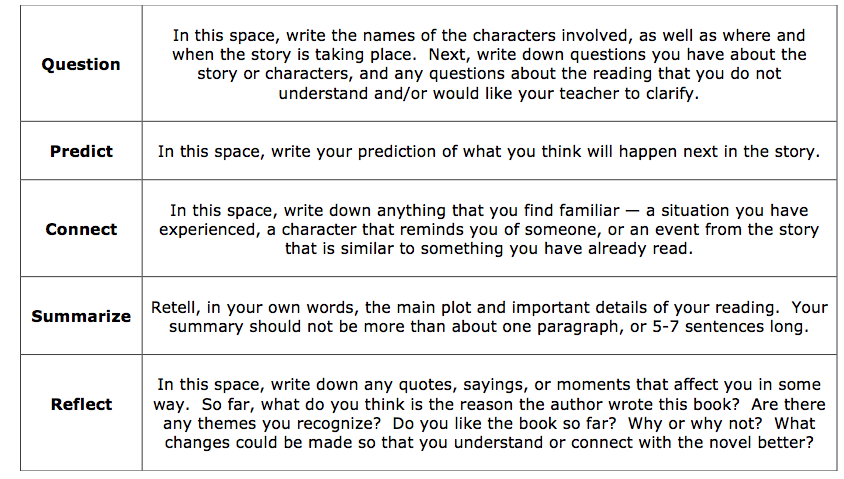 